Stadtgemeinde Mattighofen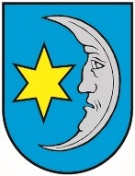 5230 Mattighofen • Stadtplatz 1 • Telefon +43/7742/2255-0 • DVR: 0059871office@mattighofen.at • www.mattighofen.atANMELDUNGfür die Aktion “Essen auf Rädern”Der Preis pro Essensportion beträgt € 7,00 inkl. Zustellung und wird monatlich abgerechnet.Ausnahme:Für Personen, die von der GIS-Gebühr befreit sind, beträgt der Portionspreis € 5,00 inkl. Zustellung.Dies ist durch Vorlage der GIS-Befreiung nachzuweisen._____________________					________________________________Datum	           Unterschrift AntragstellerFamilienname u. VornameGeburtsdatum:Wohnanschrift:5230 Mattighofen5230 MattighofenTelefonnummerWohnanschrift:5230 Mattighofen5230 MattighofenAngehörige:TelefonnummerAngehörige:Ich wünsche folgende Kost:□ NORMALKOST□ SCHONKOST□ DIÄTHausarzt:Bestätigung des Hausarztes:Bestätigung des Hausarztes:Ich wünsche folgende Abrechnungsart: □ Abbuchungsauftrag□ Erlagschein (nur wenn das Essen vorübergehend beantragt wird)Ich wünsche folgende Abrechnungsart: □ Abbuchungsauftrag□ Erlagschein (nur wenn das Essen vorübergehend beantragt wird)Ich wünsche folgende Abrechnungsart: □ Abbuchungsauftrag□ Erlagschein (nur wenn das Essen vorübergehend beantragt wird)Ich wünsche folgende Abrechnungsart: □ Abbuchungsauftrag□ Erlagschein (nur wenn das Essen vorübergehend beantragt wird)Vermerk für StadtgemeindeVermerk für StadtgemeindeIn die Aktion einbezogen am: Aus der Aktion ausgeschieden am:Eingangsvermerk:□ GIS-Befreiung (siehe Beilage)Eingangsvermerk:□ GIS-Befreiung (siehe Beilage)